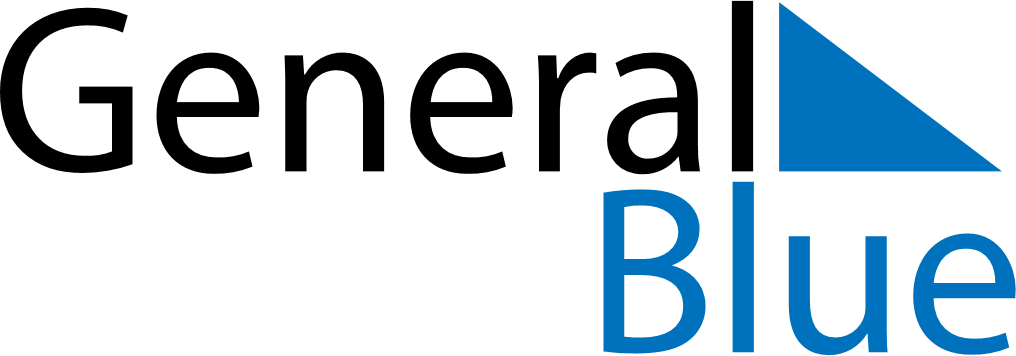 May 2022May 2022May 2022May 2022May 2022May 2022CuracaoCuracaoCuracaoCuracaoCuracaoCuracaoMondayTuesdayWednesdayThursdayFridaySaturdaySunday12345678Labour DayMother’s Day91011121314151617181920212223242526272829Ascension Day3031NOTES